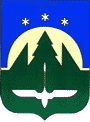 Муниципальное образованиеХанты-Мансийского автономного округа – Югрыгородской округ город Ханты-МансийскДЕПАРТАМЕНТГРАДОСТРОИТЕЛЬСТВА И АРХИТЕКТУРЫАДМИНИСТРАЦИИ ГОРОДА ХАНТЫ-МАНСИЙСКАПояснительная записка к проекту постановления «О внесении изменений в постановление Администрации города Ханты-Мансийска от 15.09.2014 №859 «Об утверждении Административного регламента предоставления муниципальной услуги «Прием заявлений и выдача документов о согласовании переустройства и (или) перепланировки жилого помещения»         Проект постановления «О внесении изменений в постановление Администрации города Ханты-Мансийска от 15.09.2016 №859 «Об утверждении Административного регламента предоставления муниципальной услуги «Прием заявлений и выдача документов о согласовании переустройства и (или) перепланировки жилого помещения»» подготовлен Департаментом градостроительства и архитектуры администрации города Ханты-Мансийска в целях приведения административного регламента в соответствии с действующим законодательством Российской Федерации. Проект административного регламента 4 мая 2017 года размещен в информационно-телекоммуникационной сети Интернет на официальном информационном портале органов местного самоуправления города Ханты-Мансийска, по состоянию 10 мая 2017 года предложений и замечаний по проекту административного регламента с использованием электронных средств коммуникации не поступало.И.о. директора Департамента                                               Г.А. КоноваловаЛИСТ СОГЛАСОВАНИЯК проекту постановления Администрации города Ханты-Мансийска  «О внесении изменений в постановление Администрации города Ханты-Мансийска от 15.09.2014 №859 Прием заявлений и выдача документов о согласовании переустройства и (или) перепланировки жилого помещения»  Проект вносит: Г.А. Коновалова И.о. директора Департамента градостроительства и архитектуры Администрации города Ханты-МансийскаИсполнитель: Плотников Алексей Александрович начальник отдела рекламы тел.32-06-59                                                                                                 НПА ПРОЕКТАДМИНИСТРАЦИЯ ГОРОДА ХАНТЫ-МАНСИЙСКАХанты-Мансийского автономного округа – Югры ПОСТАНОВЛЕНИЕ №_________                                                       от «____»_______2017 годаО внесении изменений в постановлениеАдминистрации города Ханты-Мансийскаот 15.09.2014 №859 «Об утвержденииадминистративного регламента предоставлениямуниципальной услуги «Прием заявлений и выдачадокументов о согласовании переустройства и (или) перепланировки жилого помещения»В целях приведения  муниципальных правовых актов в соответствие с действующим законодательством Российской Федерации, руководствуясь статьей 71 Устава города Ханты-Мансийска:1.Внести в приложение к постановлению Администрации города Ханты-Мансийска от 15.09.2014 №859 «Прием заявлений и выдача документов о согласовании переустройства и (или) перепланировки жилого помещения» (далее – постановление) следующие изменения:Абзац шестой пункта 19 изложить в следующей редакции:«Федеральным законом от 27.07.2010 № 210-ФЗ «Об организации предоставления государственных и муниципальных услуг»              (далее – Федеральный закон № 210-ФЗ) («Собрание законодательства Российской Федерации», 02.08.2010, № 31, статья 4179);».Подпункт 2 пункта 20 изложить в следующей редакции:«2) правоустанавливающие документы на жилое помещение, право на которое не зарегистрировано в Едином государственном реестре недвижимости;».Подпункт 1 пункта 21 изложить в следующей редакции:«1) правоустанавливающие документы на жилое помещение, право на которое зарегистрировано в Едином государственном реестре недвижимости;».Абзац второй пункта 34 изложить в следующей редакции:«При предоставлении муниципальной услуги в электронной форме используются классы средств электронной подписи, которые допускаются к использованию при обращении за получением муниципальной услуги, оказываемой с применением электронной подписи в соответствии с законодательством Российской Федерации Виды электронных подписей, использование которых допускается при обращении за получением муниципальной услугой, и порядок их использования установлены постановлением Правительства Российской Федерации от 25.06.2012 № 634 «О видах электронной подписи, использование которых допускается при обращении за получением государственных и муниципальных услуг».».2.Настоящее постановление вступает в силу после дня его официального опубликования.Глава города Ханты-Мансийска                                               М.П.РЯШИНМуниципальное образованиеХанты-Мансийского автономного округа – Югрыгородской округ город Ханты-МансийскДЕПАРТАМЕНТГРАДОСТРОИТЕЛЬСТВА И АРХИТЕКТУРЫАДМИНИСТРАЦИИ ГОРОДА ХАНТЫ-МАНСИЙСКАЗаключениеО проведенной проверке антикоррупционной экспертиземуниципального нормативного правового акта (проекта)(об отсутствии коррупциогенных факторов)I. Вводная часть    Настоящее заключение подготовлено по результатам проведенной антикоррупционной экспертизы проекта муниципального нормативного правового акта – О внесение изменений в постановление Администрации города Ханты-Мансийска от 15.09.2014 №859 «Прием заявлений и выдача документов о согласовании переустройства и (или) перепланировки жилого помещения».    В процессе антикоррупционной экспертизы использованы положения Федерального закона от 17.07.2009 № 172-ФЗ «Об антикоррупционной экспертизе нормативных правовых актов и проектов нормативных правовых актов», постановления Правительства РФ от 26.02.2010 № 96 «Об антикоррупционной экспертизе нормативных правовых актов и проектов нормативных правовых актов» и Порядка проведения антикоррупционной экспертизы проектов муниципальных нормативных правовых актов и действующих муниципальных нормативных правовых актов Администрации города Ханты-Мансийска, иные источники не использовались.                                                       II. Выводы        Коррупциогенные факторы, устанавливающие для правоприменителя необоснованно широкие пределы усмотрения или возможность необоснованного применения исключений из общих правил, а также содержащие неопределенные, трудновыполнимые и (или) обременительные требования к гражданам и организациям, в проекте правового акта не выявлены.И.о. директора Департамента                                               Г.А. Коновалова Лист рассылкик проекту внесения изменений в постановление Администрации города Ханты-Мансийска от 15.09.2014 №859 «Прием заявлений и выдача документов о согласовании переустройства и (или) перепланировки жилого помещения»».1.Департамент градостроительства и архитектуры – 2 экз. 2.Управление информатизации – 1 экз.Калинина ул., д. 26, Ханты-Мансийск,Ханты-Мансийский автономный округ,Тюменская область, Россия, 628007Тел./факс (3467) 32-59-70Ф.И.О. должностьПредложение замечанияПодписьДата  получения  проектаДата согласованияпроекта нормативного актаРезультат проверки нормативно-правового акта на коррупционностьДунаевская Н.А.Первый заместитель Главы города Ханты-Мансийска Волчков С.А.Заместитель Главы города Ханты-Мансийска Марютин Т.В.Заместитель Главы города Ханты-МансийскаИгнатов И.О.Начальник Юридического управления Администрации города Ханты-МансийскаМаксимчук П.А.начальник Управления информатизации Администрации города Ханты-МансийскаКоновалова Г.А.И.о. директора Департамента градостроительства и архитектуры Администрации города Ханты-МансийскаКалинина ул., д. 26, Ханты-Мансийск,Ханты-Мансийский автономный округ,Тюменская область, Россия, 628007Тел./факс (3467) 32-59-70